                                                                                                                                               Załącznik nr 3Znak: BIK.271.2.2.2023UMOWAzawarta w dniu ………….. 2023 r. w Gręboszowie pomiędzy Gminą Gręboszów, Gręboszów 144, 33-260 Gręboszów, NIP 871-17-71-090, REGON 851660832 zwaną dalej Zamawiającym, reprezentowaną przez:Wójta – Krzysztof Gil – Wójt Gminy Gręboszówprzy kontrasygnacie Bożeny Deshko – Skarbnik Gminy Gręboszów,a …………………………………………………………………………………………………….…………………………………………………………………………………………………….NIP ……………..………, REGON ……………………. reprezentowaną przez: ………………………………………………………………………………………………….., zwany dalej „Wykonawcą” została zawarta umowa o następującej treści: 1Zamawiający zleca, a Wykonawca zobowiązuje się do wykonania zadania polegającego na: „Wykonanie okresowych przeglądów pięcioletnich stanu technicznego dróg gminnych administrowanych przez Gminę Gręboszów o łącznej długości                 49,697, km znajdujących się na terenie Gminy Gręboszów – 2023 rok”.Zakres przeglądu dróg przewiduje:Przeprowadzenie przeglądu podstawowego dróg dla ilości 49,697 km,Wykonanie fotorejestracji dróg,Sporządzenie protokołów pokontrolnych dla każdej drogi z osobna oraz zestawienia zbiorczego,Opracowanie mapy stanu technicznego (plik PDF) nawierzchni dróg,Protokoły sporządzone w wyniku kontroli okresowej powinny zawierać:Podstawowe dane ewidencyjne drogi, Przegląd stanu nawierzchni drogi,Przegląd stanu poboczy,Przegląd stanu odwodnienia,Przegląd stanu chodników,Stan wyposażenia technicznego i urządzeń BRD,Inne urządzenia drogi i jej otoczenia,Ocenę kompleksową stanu technicznego obiektu, przydatności do użytkowania obiektu budowlanego, estetyki obiektu i jego otoczenia,Stwierdzone nieprawidłowości,Ocenę ogólną stanu technicznego drogi. 2Wykonawca zobowiązuje się do wykonania przedmiotu zamówienia oraz dostarczenia dokumentacji do siedziby ZamawiającegoTermin wykonania przedmiotu umowy: do 30 maja 2023 r.                                                              3Wykonawca zobowiązuje się do wykonania przedmiotu umowy zgodnie z zasadami współczesnej wiedzy technicznej, obowiązującymi przepisami prawa oraz normami.Wykonawca oświadcza, że zapewni wykonanie przedmiotu zamówienia przez osoby posiadające odpowiednie zdolności, doświadczenie oraz odpowiednie uprawnienia budowlane.Wykonawca oświadcza, że znajduje się w sytuacji ekonomicznej i finansowej zapewniającej prawidłowe i terminowe wykonanie przedmiotu umowy.Wykonawca powiadomi Zamawiającego o wykonaniu przedmiotu umowy.                            Na okoliczność odbioru wykonania przedmiotu umowy zostanie spisany protokół.Wykonawca przekaże Zamawiającemu przedmiot zamówienia w dwóch egz. w formie papierowej oraz w formie elektronicznej np. na płycie CD, DVD zapisanej w formacie *.doc. *.pdf. Po przekazaniu przez Wykonawcę dokumentacji Zamawiający w terminie 7 dni od daty odebrania przedmiotu umowy, ma prawo zgłoszenia uwag i zastrzeżeń poprzez wskazanie braków, sprzeczności, niezgodności z prawem.Wykonawca zobowiązuje się usunąć, sprzeczności i niezgodności wskazane przez Zamawiającego w terminie 7 dni od daty ich przekazania przez Zamawiającego bez dodatkowego wynagrodzenia.Wykonawca zobowiązuje się wykonać przedmiot umowy z zachowaniem należytej staranności określonej w art. 355 §2 Kodeksu cywilnego.Wykonawca zobowiązuje się wykonać przedmiot umowy siłami własnymi lub przy udziale doświadczonych podmiotów współpracujących o odpowiednich kwalifikacjach zawodowych. Za działanie pracowników, podwykonawców i podmiotów współpracujących, Wykonawca ponosi odpowiedzialność jak za działania własne.Strony zobowiązane są, każda w swoim zakresie, do współdziałania przy wykonywaniu niniejszej umowy. 4Wynagrodzenie za prawidłowo wykonanie przedmiotu umowy określonego w § 1, ustalono na podstawie oferty Wykonawcy z dnia ………….. następująco w kwocie:Cena netto ……………………………. zł. (słownie: ………………………………………….………… ………………… złotych)Podatek VAT ……. % …………….………. zł.(słownie: …………….…………………………………………………………. złotych)Cena brutto …………………. zł. (słownie: …………….…………………………………………………………. złotych)Zapłata wynagrodzenia o którymmowa  ust. 1 nastąpi przelewem na konto Wykonawcy, wskazane w fakturze VAT, w terminie 14 dni od dnia doręczenia Zamawiającemu prwidłowo wystawionej faktury VAT wraz z dołączonym protokołem potwierdzającym przez Zamawiającego wykonanie zakresu obowiązków wymienionych w § 1 umowy.Fakturę VAT Wykonawca wystawi zgodnie z poniższym schematem:Nabywca: Gmina Gręboszów, Gręboszów 144, 33-260 Gręboszów, NIP 871-17-71-090. Odbiorca/płatnik: Urząd Gminy Gręboszów, Gręboszów 144, 33-260 Gręboszów.Strony ustalają, że Wykonawca nie może bez pisemnej zgody Zamawiającego dokonać cesji wierzytelności na rzecz osoby trzeciej.Wszelkie rozliczenia związane z realizacją niniejszej umowy dokonywane będą                     w polskich złotych (PLN).Rozliczenie za wykonanie usługi nastąpi w oparciu o jeną fakturę końcową.Wykonawca oświadcza, że wynagrodzenie o którym mowa w ust. 1 obejmuje wszystkie prace oraz koszty konieczne do pełnego wykonania przedmiotu umowy, w tym koszty materiałów, uzgodnień, wszystkie należne podatki, opłaty i zaspokaja wszystkie roszczenia Wykonawcy z tytułu zrealizowania zamówienia.Wykonawca oświadcza, że wynagrodzenie w kwocie opisanej w ust. 1 ustalone na podstawie złożonej oferty określił na podstawie własnych cenników i kalkulacji, uwzględnia ono wszelkie koszty niezbędne do prawidłowego wykonania przedmiotu umowy i wyczerpuje jej wszelkie roszczenia o zapłatę, związane z wykonaniem przedmiotu umowy. 5Wykonawca zapłaci Zamawiającemu karę umowną:Za odstąpienie od umowy z przyczyn, za które ponosi odpowiedzialność Wykonawca  w wysokości 10% wynagrodzenia umownego brutto,Za nieterminowe wykonanie przedmiotu umowy w wysokości 0,1% wynagrodzenia umownego brutto, za każdy dzień zwłoki,Jeżeli Wykonawca wykona przedmiot umowy w sposób wadliwy, albo sprzeczny                   z niniejszą umową, Zamawiający może wezwać go do zmiany sposobu wykonania                      i wyznaczyc mu w tym celu odpowiedni termin. Po bezskutecznym upływie wyznaczonego terminu Zamawiający może od umowy odstąpić, albo powierzyć poprawienie lub dalsze wykonanie przedmiotu umowy innemu Wykonawcy na koszt                i niebezpieczeństwo przyjmującego zamówienie. 6Wszelkie zmiany warunków umowy wymagają wzajemnych uzgodnień w formie pisemnej pod rygorem nieważności.Wykonawca oświadcza, że koszt wszelkich czynności związanych z wykonaniem przedmiotu zamówienia ponosi wyłącznie Wykonawca, a wynagrodzenie opisane w § 4 uwzględnia koszty tych czynności.W sprawach nieuregulowanych niniejszą umowa mają zastosowanie przepisy Kodeksu cywilnego.Ewentualne spory wynikające z realizacji postanowień niniejszej umowy, po wyczerpaniu drogi reklamacyjnej, strony poddają pod rozstrzygnięcie sądu właściwego dla siedziby Zamawiającego.Umowa została sporządzona w 3-ch jednobrzmiących egzemplarzach, w tym 2 egz. dla Zamawiającego, 1 egz. dla Wykonawcy.               Zamawiający:                                                                               Wykonawca: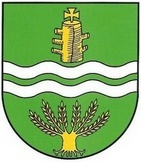 Gmina GręboszówWójt Gminy GręboszówUrząd Gminy GręboszówGręboszów 14433-260 GręboszówTel. 14 641 60 02Tel/fax 14 641 60 53 e-mail: gmina@greboszow.plwww.greboszow.pl